James Olen AmstutzJuly 20, 1934 – November 23, 1984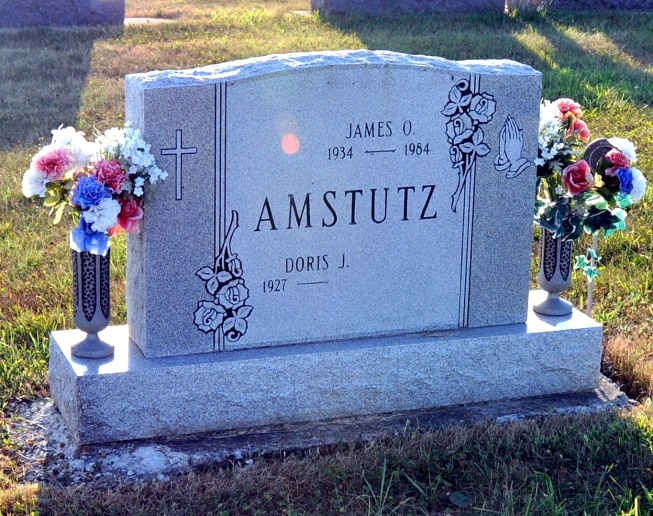 Photo Deb Curry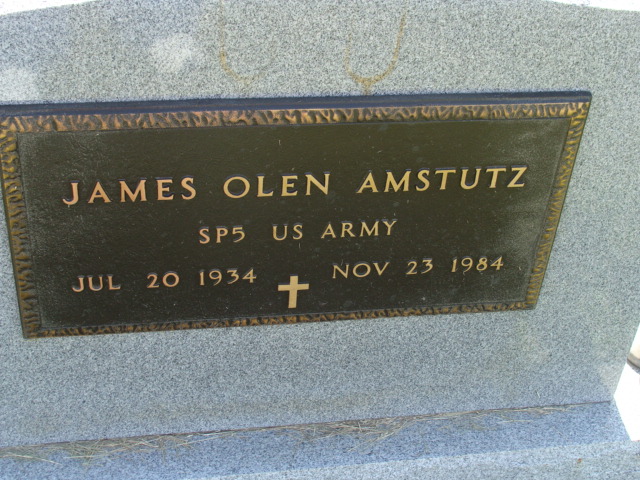 Photo by Alicia KneussAdams Public Library System (Decatur, IN) online obit abstractsPublication:  Decatur Daily Democrat; Date: November 24, 1984Title: Amstutz, James; Subject:  Obituaries – A – 1980 – 1989Abstract:  AAge: 50Born: July 20, 1934Died: November 23, 1984Notes:  DPL Scrapbook 6-234-1